Mane Insights Customer Hair Form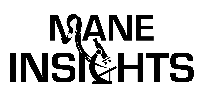 Name: ______________________________________	Address:_________________________________________		       __________________________________________PayPal Invoice Number:________________________		       __________________________________________
TAPE HAIR HERE
(No less than 100 fibers
and
 Hair must be at least 4 inches long from 
end-to-end when hair is pulled to straighten)